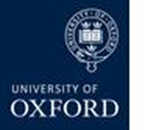 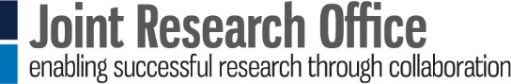 SAE Report Form Completion Guidelines